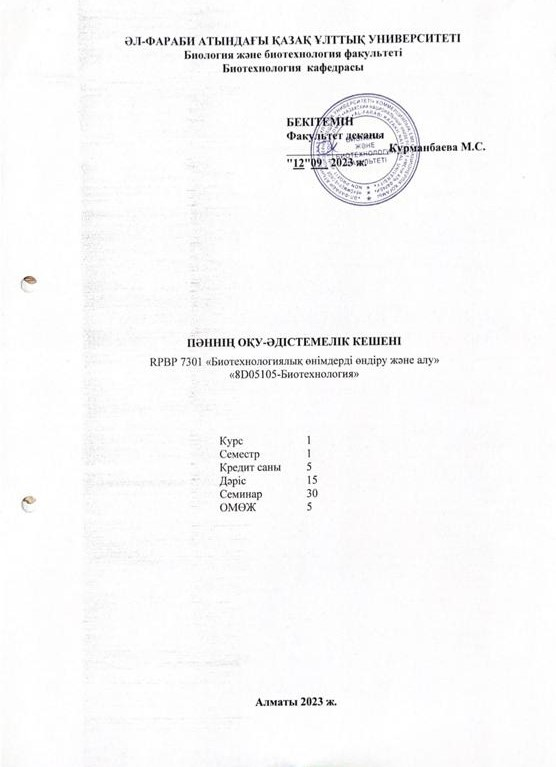 СИЛЛАБУС2023-2024 оқу жылының күзгі семестрі«8D05105-Биотехнология» білім беру бағдарламасы 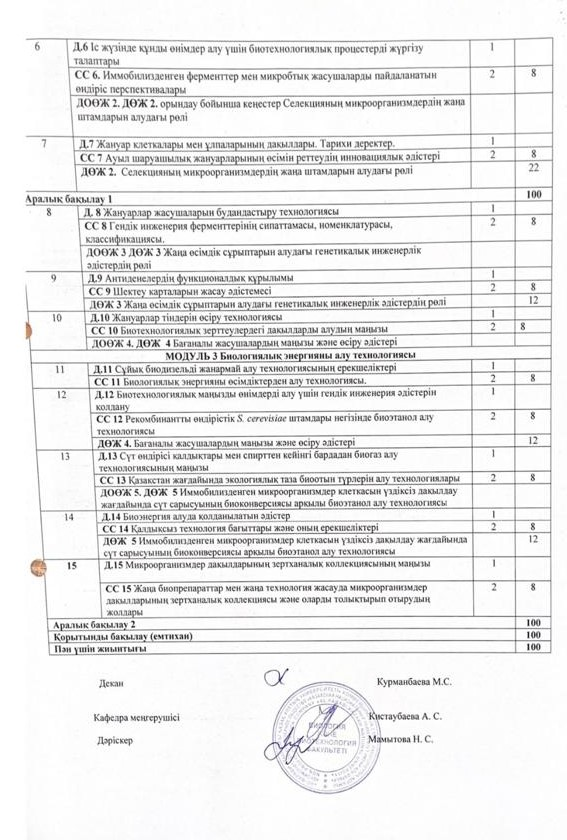 Пәннің ID және атауы Білім алушының өзіндік жұмысын (ДӨЖ)Білім алушының өзіндік жұмысын (ДӨЖ)Кредиттер саныКредиттер саныКредиттер саныКредит-тердіңжалпы саныОқытушының жетекшілігімен білім алушының өзіндік жұмысы (ОДӨЖ)Пәннің ID және атауы Білім алушының өзіндік жұмысын (ДӨЖ)Білім алушының өзіндік жұмысын (ДӨЖ)Дәрістер (Д)Семинар сабақтар (СС)Зерт. сабақтар (ЗС)Кредит-тердіңжалпы саныОқытушының жетекшілігімен білім алушының өзіндік жұмысы (ОДӨЖ) ID 65160 RPBP 7301 «Биотехнологиялық өнімдерді өндіру және алу» 551530-55ПӘН ТУРАЛЫ АКАДЕМИЯЛЫҚ АҚПАРАТПӘН ТУРАЛЫ АКАДЕМИЯЛЫҚ АҚПАРАТПӘН ТУРАЛЫ АКАДЕМИЯЛЫҚ АҚПАРАТПӘН ТУРАЛЫ АКАДЕМИЯЛЫҚ АҚПАРАТПӘН ТУРАЛЫ АКАДЕМИЯЛЫҚ АҚПАРАТПӘН ТУРАЛЫ АКАДЕМИЯЛЫҚ АҚПАРАТПӘН ТУРАЛЫ АКАДЕМИЯЛЫҚ АҚПАРАТПӘН ТУРАЛЫ АКАДЕМИЯЛЫҚ АҚПАРАТОқыту түріЦиклы, компонентіДәріс түрлеріДәріс түрлеріСеминар сабақтарының түрлеріСеминар сабақтарының түрлеріҚорытынды бақылаудың түрі мен платфомасыҚорытынды бақылаудың түрі мен платфомасыОффлайнП, ПДАқпараттық бейне дәріс Ақпараттық бейне дәріс Вебинар, оффлайнВебинар, оффлайнЖазбаша емтиханЖазбаша емтиханДәріскер (лер)Мамытова Нургуль Сабазбековна, PhD, доцент м. а.Мамытова Нургуль Сабазбековна, PhD, доцент м. а.Мамытова Нургуль Сабазбековна, PhD, доцент м. а.Мамытова Нургуль Сабазбековна, PhD, доцент м. а.Мамытова Нургуль Сабазбековна, PhD, доцент м. а.Жазбаша емтиханЖазбаша емтиханe-mail:mamytovanur@gmail.commamytovanur@gmail.commamytovanur@gmail.commamytovanur@gmail.commamytovanur@gmail.comЖазбаша емтиханЖазбаша емтиханТелефоны:377-33-28, 87012482231377-33-28, 87012482231377-33-28, 87012482231377-33-28, 87012482231377-33-28, 87012482231Жазбаша емтиханЖазбаша емтиханПӘННІҢ АКАДЕМИЯЛЫҚ ПРЕЗЕНТАЦИЯСЫ ПӘННІҢ АКАДЕМИЯЛЫҚ ПРЕЗЕНТАЦИЯСЫ ПӘННІҢ АКАДЕМИЯЛЫҚ ПРЕЗЕНТАЦИЯСЫ ПӘННІҢ АКАДЕМИЯЛЫҚ ПРЕЗЕНТАЦИЯСЫ ПӘННІҢ АКАДЕМИЯЛЫҚ ПРЕЗЕНТАЦИЯСЫ ПӘННІҢ АКАДЕМИЯЛЫҚ ПРЕЗЕНТАЦИЯСЫ ПӘННІҢ АКАДЕМИЯЛЫҚ ПРЕЗЕНТАЦИЯСЫ ПӘННІҢ АКАДЕМИЯЛЫҚ ПРЕЗЕНТАЦИЯСЫ Пәннің мақсатыОқытудан күтілетін нәтижелер (ОН)*Оқытудан күтілетін нәтижелер (ОН)*Оқытудан күтілетін нәтижелер (ОН)*Оқытудан күтілетін нәтижелер (ОН)*Оқытудан күтілетін нәтижелер (ОН)*ОН қол жеткізу индикаторлары (ЖИ)ОН қол жеткізу индикаторлары (ЖИ)Қазіргі заманның биотехнологиялық зерттеу әдістерін инновациялық технологияларды,  зерттеу нәтижелерін терең меңгере отырып биотехнологиялық өнімдер өндірісін қамтамасыз ету үшін заманауи технологияларды өндірудің сапасын бағалауда: денсаулық сақтау, ауыл шаруашылығы, қоршаған ортаны қорғау, тағамдық және қайта өңдеу өндірісіндегі сапаны бағалауда, пайдалы өнімдерді өндіру мен алуда биотехнологиялық тұрғыдан ойлау және ғылыми жұмыста оларды қолданудың маңыздылығы туралы қабілеттілікті қалыптастыру1. Биотехнологияны қолданудың құқықтық негіздерін, негізгі заманауи әзірлемелер мен биотехнологиялық өндіріс әдістерін білу;1. Биотехнологияны қолданудың құқықтық негіздерін, негізгі заманауи әзірлемелер мен биотехнологиялық өндіріс әдістерін білу;1. Биотехнологияны қолданудың құқықтық негіздерін, негізгі заманауи әзірлемелер мен биотехнологиялық өндіріс әдістерін білу;1. Биотехнологияны қолданудың құқықтық негіздерін, негізгі заманауи әзірлемелер мен биотехнологиялық өндіріс әдістерін білу;1. Биотехнологияны қолданудың құқықтық негіздерін, негізгі заманауи әзірлемелер мен биотехнологиялық өндіріс әдістерін білу;1.1 Биотехнологиялық өнім өндірісін ұйымдастырудың жалпы принциптерін біледі.1.2. Өнеркәсіп, медицина және ауыл шаруашылығы өнімдерін өндіруде жаңа биотехнологияларды меңгереді.  1.3.Молекулалық-генетикалық процестердің негізгі тетіктері мен қағидаларын  (репликация, транскрипция, аударма, біріктіру, жинақтау) сараптайды;1.1 Биотехнологиялық өнім өндірісін ұйымдастырудың жалпы принциптерін біледі.1.2. Өнеркәсіп, медицина және ауыл шаруашылығы өнімдерін өндіруде жаңа биотехнологияларды меңгереді.  1.3.Молекулалық-генетикалық процестердің негізгі тетіктері мен қағидаларын  (репликация, транскрипция, аударма, біріктіру, жинақтау) сараптайды;Қазіргі заманның биотехнологиялық зерттеу әдістерін инновациялық технологияларды,  зерттеу нәтижелерін терең меңгере отырып биотехнологиялық өнімдер өндірісін қамтамасыз ету үшін заманауи технологияларды өндірудің сапасын бағалауда: денсаулық сақтау, ауыл шаруашылығы, қоршаған ортаны қорғау, тағамдық және қайта өңдеу өндірісіндегі сапаны бағалауда, пайдалы өнімдерді өндіру мен алуда биотехнологиялық тұрғыдан ойлау және ғылыми жұмыста оларды қолданудың маңыздылығы туралы қабілеттілікті қалыптастыру2. Медицина, ауыл шаруашылығы, косметология, тамақтану, өнеркәсіп және т.б салаларында жаңа биотехнологиялық өнімдерді өндірудің инновациялық технологияларын жүзеге асыру. 2. Медицина, ауыл шаруашылығы, косметология, тамақтану, өнеркәсіп және т.б салаларында жаңа биотехнологиялық өнімдерді өндірудің инновациялық технологияларын жүзеге асыру. 2. Медицина, ауыл шаруашылығы, косметология, тамақтану, өнеркәсіп және т.б салаларында жаңа биотехнологиялық өнімдерді өндірудің инновациялық технологияларын жүзеге асыру. 2. Медицина, ауыл шаруашылығы, косметология, тамақтану, өнеркәсіп және т.б салаларында жаңа биотехнологиялық өнімдерді өндірудің инновациялық технологияларын жүзеге асыру. 2. Медицина, ауыл шаруашылығы, косметология, тамақтану, өнеркәсіп және т.б салаларында жаңа биотехнологиялық өнімдерді өндірудің инновациялық технологияларын жүзеге асыру. 2.1. Жаңа өсімдік сорттарын, жануарлар ұлпаларын, микроорганизмдер штамдарын алу кезінде генетикалық инженерлік әдістерді қолданады.2.2. Биотехнология және гендік инженерлік инсулин алу әдісін меңгереді.2.3. Иммобилизденген ферменттер мен микробтық жасушаларға негізделген жаңа технологияларды игереді.2.1. Жаңа өсімдік сорттарын, жануарлар ұлпаларын, микроорганизмдер штамдарын алу кезінде генетикалық инженерлік әдістерді қолданады.2.2. Биотехнология және гендік инженерлік инсулин алу әдісін меңгереді.2.3. Иммобилизденген ферменттер мен микробтық жасушаларға негізделген жаңа технологияларды игереді.Қазіргі заманның биотехнологиялық зерттеу әдістерін инновациялық технологияларды,  зерттеу нәтижелерін терең меңгере отырып биотехнологиялық өнімдер өндірісін қамтамасыз ету үшін заманауи технологияларды өндірудің сапасын бағалауда: денсаулық сақтау, ауыл шаруашылығы, қоршаған ортаны қорғау, тағамдық және қайта өңдеу өндірісіндегі сапаны бағалауда, пайдалы өнімдерді өндіру мен алуда биотехнологиялық тұрғыдан ойлау және ғылыми жұмыста оларды қолданудың маңыздылығы туралы қабілеттілікті қалыптастыру3. Бастапқы білімдерін биотехнология, биомедицина, гендік инженерия, нанобиотехнология және молекулалық модельдеуде кәсіби мәселелерді шеше отырып  нәтижелерді талдау; 3. Бастапқы білімдерін биотехнология, биомедицина, гендік инженерия, нанобиотехнология және молекулалық модельдеуде кәсіби мәселелерді шеше отырып  нәтижелерді талдау; 3. Бастапқы білімдерін биотехнология, биомедицина, гендік инженерия, нанобиотехнология және молекулалық модельдеуде кәсіби мәселелерді шеше отырып  нәтижелерді талдау; 3. Бастапқы білімдерін биотехнология, биомедицина, гендік инженерия, нанобиотехнология және молекулалық модельдеуде кәсіби мәселелерді шеше отырып  нәтижелерді талдау; 3. Бастапқы білімдерін биотехнология, биомедицина, гендік инженерия, нанобиотехнология және молекулалық модельдеуде кәсіби мәселелерді шеше отырып  нәтижелерді талдау; 3.1.Биотехнологиялық зерттеулер жүргізеді, алынған нәтижелерді талдайды және қорытынды жасайды. 3.2 Қазақстан жағдайында экологиялық таза биоотын түрлерін алу технологияларын игереді.3.4. Заманауи биотехнологиялық жабдықтарды және бағдарламаларды қолдана отырып зерттеу, қажетті ақпарат көздеріне ізденіс жұмыстарын жүргізеді.3.1.Биотехнологиялық зерттеулер жүргізеді, алынған нәтижелерді талдайды және қорытынды жасайды. 3.2 Қазақстан жағдайында экологиялық таза биоотын түрлерін алу технологияларын игереді.3.4. Заманауи биотехнологиялық жабдықтарды және бағдарламаларды қолдана отырып зерттеу, қажетті ақпарат көздеріне ізденіс жұмыстарын жүргізеді.Қазіргі заманның биотехнологиялық зерттеу әдістерін инновациялық технологияларды,  зерттеу нәтижелерін терең меңгере отырып биотехнологиялық өнімдер өндірісін қамтамасыз ету үшін заманауи технологияларды өндірудің сапасын бағалауда: денсаулық сақтау, ауыл шаруашылығы, қоршаған ортаны қорғау, тағамдық және қайта өңдеу өндірісіндегі сапаны бағалауда, пайдалы өнімдерді өндіру мен алуда биотехнологиялық тұрғыдан ойлау және ғылыми жұмыста оларды қолданудың маңыздылығы туралы қабілеттілікті қалыптастыру 4. Тірі ағзаларды, жасуша дақылдарын және биологиялық процестерді халық шаруашылығына, медицинаға, ветеринарияға пайдалы өнімдер 4. Тірі ағзаларды, жасуша дақылдарын және биологиялық процестерді халық шаруашылығына, медицинаға, ветеринарияға пайдалы өнімдер 4. Тірі ағзаларды, жасуша дақылдарын және биологиялық процестерді халық шаруашылығына, медицинаға, ветеринарияға пайдалы өнімдер 4. Тірі ағзаларды, жасуша дақылдарын және биологиялық процестерді халық шаруашылығына, медицинаға, ветеринарияға пайдалы өнімдер 4. Тірі ағзаларды, жасуша дақылдарын және биологиялық процестерді халық шаруашылығына, медицинаға, ветеринарияға пайдалы өнімдер4.1 Рекомбинантты өндірістік S. cerevisiae штамдары негізінде биоэтанол алу технологиясын қолданады.4.2. Қалдықсыз технология арқылы өнімдер алады және оны өндірісте қолданудың артықшылықтарын айқындайды.4.3.Биологиялық энергияны өсімдіктерден алу технологиясын қолданады. 4.4.Сұйық биодизельді жанармай алу технологиясын игереді.4.5. Сүт өндірісі қалдықтары мен спирттен кейінгі бардадан биогаз алу технологиясын қолданады.4.1 Рекомбинантты өндірістік S. cerevisiae штамдары негізінде биоэтанол алу технологиясын қолданады.4.2. Қалдықсыз технология арқылы өнімдер алады және оны өндірісте қолданудың артықшылықтарын айқындайды.4.3.Биологиялық энергияны өсімдіктерден алу технологиясын қолданады. 4.4.Сұйық биодизельді жанармай алу технологиясын игереді.4.5. Сүт өндірісі қалдықтары мен спирттен кейінгі бардадан биогаз алу технологиясын қолданады.Қазіргі заманның биотехнологиялық зерттеу әдістерін инновациялық технологияларды,  зерттеу нәтижелерін терең меңгере отырып биотехнологиялық өнімдер өндірісін қамтамасыз ету үшін заманауи технологияларды өндірудің сапасын бағалауда: денсаулық сақтау, ауыл шаруашылығы, қоршаған ортаны қорғау, тағамдық және қайта өңдеу өндірісіндегі сапаны бағалауда, пайдалы өнімдерді өндіру мен алуда биотехнологиялық тұрғыдан ойлау және ғылыми жұмыста оларды қолданудың маңыздылығы туралы қабілеттілікті қалыптастыру5. Биотехнологиялық процестерді жобалау мен басқарудың жетілдірілген инновациялық технологияларын сараптау5. Биотехнологиялық процестерді жобалау мен басқарудың жетілдірілген инновациялық технологияларын сараптау5. Биотехнологиялық процестерді жобалау мен басқарудың жетілдірілген инновациялық технологияларын сараптау5. Биотехнологиялық процестерді жобалау мен басқарудың жетілдірілген инновациялық технологияларын сараптау5. Биотехнологиялық процестерді жобалау мен басқарудың жетілдірілген инновациялық технологияларын сараптау5.1.Ғылыми жобалар, мақалалар жазуда мақсатын және міндеттерін тұжырымдайды және өзіндік түсінігімен туындаған жаңа көзқарастармен толықтырады;5.2. «Биотехнологиялық потенциалға» түсініктеме береді және микробты жасушалардың биотехнологиялық потенциалын (продуценттер, процесстер және өнімдер) талқылайды5.3.Жаңа биопрепараттар мен жаңа технология жасауда микроорганизмдер дақылдарының зертханалық коллекциясын сараптайды.5.1.Ғылыми жобалар, мақалалар жазуда мақсатын және міндеттерін тұжырымдайды және өзіндік түсінігімен туындаған жаңа көзқарастармен толықтырады;5.2. «Биотехнологиялық потенциалға» түсініктеме береді және микробты жасушалардың биотехнологиялық потенциалын (продуценттер, процесстер және өнімдер) талқылайды5.3.Жаңа биопрепараттар мен жаңа технология жасауда микроорганизмдер дақылдарының зертханалық коллекциясын сараптайды.Пререквизиттер «Биохимия», «Генетика», «Молекулалық биология», «Молекулалық диагностика», «Биотехнология», «Биоэнергетика»«Биохимия», «Генетика», «Молекулалық биология», «Молекулалық диагностика», «Биотехнология», «Биоэнергетика»«Биохимия», «Генетика», «Молекулалық биология», «Молекулалық диагностика», «Биотехнология», «Биоэнергетика»«Биохимия», «Генетика», «Молекулалық биология», «Молекулалық диагностика», «Биотехнология», «Биоэнергетика»«Биохимия», «Генетика», «Молекулалық биология», «Молекулалық диагностика», «Биотехнология», «Биоэнергетика»«Биохимия», «Генетика», «Молекулалық биология», «Молекулалық диагностика», «Биотехнология», «Биоэнергетика»«Биохимия», «Генетика», «Молекулалық биология», «Молекулалық диагностика», «Биотехнология», «Биоэнергетика»ПостреквизиттерPhD докторлық диссертацияны қорғауPhD докторлық диссертацияны қорғауPhD докторлық диссертацияны қорғауPhD докторлық диссертацияны қорғауPhD докторлық диссертацияны қорғауPhD докторлық диссертацияны қорғауPhD докторлық диссертацияны қорғауОқу ресурстарыӘдебиет:Негізгі1.Brian О.D., Bergman N.H., Phillippy A.P. Interactive metagenomic visualization in a Web browser // BMC bioinformatics. – 2011. - Vol. 12, No. 1. -  P. 385.2. Bulgarelli D., Garrido-Oter R., Münch P.C., et al. Structure and function of the bacterial root microbiota in wild and domesticated barley // Cell host & microbe. - 2015. - Vol. 17, No. 3. – P.392-403.3. Li B., et al. Characterization of tetracycline resistant bacterial community in saline activated sludge using batch stress incubation with high-throughput sequencing analysis // Water research. – 2013.  - Vol. 47, No. 13. - P. 4207-4216.4. Lundberg D.S., et al. Practical innovations for high-throughput amplicon sequencing // Nature methods. – 2013. - Vol. 10, No. 10. - P. 999-1002.5.Заядан Б.Қ. Экологиялық биотехнология: оқу құралы / Заядан Б.Қ. — Алматы: Казахский национальный университет им. аль-Фараби, 2014. — 316 c. 6.Якупов Т. Р., Фаизов Т. Х. Молекулярная биотехнология: учебник для вузов. Издательство "Лань", 2020, 160 стрИнтернет ресурсы  http://elibrary.kaznu.kz/ru/ https://mosmetod.ru/https://works.doklad.ru/ https://cyberleninka.ru/  https://research-journal.org/https://www.twirpx.com/Әдебиет:Негізгі1.Brian О.D., Bergman N.H., Phillippy A.P. Interactive metagenomic visualization in a Web browser // BMC bioinformatics. – 2011. - Vol. 12, No. 1. -  P. 385.2. Bulgarelli D., Garrido-Oter R., Münch P.C., et al. Structure and function of the bacterial root microbiota in wild and domesticated barley // Cell host & microbe. - 2015. - Vol. 17, No. 3. – P.392-403.3. Li B., et al. Characterization of tetracycline resistant bacterial community in saline activated sludge using batch stress incubation with high-throughput sequencing analysis // Water research. – 2013.  - Vol. 47, No. 13. - P. 4207-4216.4. Lundberg D.S., et al. Practical innovations for high-throughput amplicon sequencing // Nature methods. – 2013. - Vol. 10, No. 10. - P. 999-1002.5.Заядан Б.Қ. Экологиялық биотехнология: оқу құралы / Заядан Б.Қ. — Алматы: Казахский национальный университет им. аль-Фараби, 2014. — 316 c. 6.Якупов Т. Р., Фаизов Т. Х. Молекулярная биотехнология: учебник для вузов. Издательство "Лань", 2020, 160 стрИнтернет ресурсы  http://elibrary.kaznu.kz/ru/ https://mosmetod.ru/https://works.doklad.ru/ https://cyberleninka.ru/  https://research-journal.org/https://www.twirpx.com/Әдебиет:Негізгі1.Brian О.D., Bergman N.H., Phillippy A.P. Interactive metagenomic visualization in a Web browser // BMC bioinformatics. – 2011. - Vol. 12, No. 1. -  P. 385.2. Bulgarelli D., Garrido-Oter R., Münch P.C., et al. Structure and function of the bacterial root microbiota in wild and domesticated barley // Cell host & microbe. - 2015. - Vol. 17, No. 3. – P.392-403.3. Li B., et al. Characterization of tetracycline resistant bacterial community in saline activated sludge using batch stress incubation with high-throughput sequencing analysis // Water research. – 2013.  - Vol. 47, No. 13. - P. 4207-4216.4. Lundberg D.S., et al. Practical innovations for high-throughput amplicon sequencing // Nature methods. – 2013. - Vol. 10, No. 10. - P. 999-1002.5.Заядан Б.Қ. Экологиялық биотехнология: оқу құралы / Заядан Б.Қ. — Алматы: Казахский национальный университет им. аль-Фараби, 2014. — 316 c. 6.Якупов Т. Р., Фаизов Т. Х. Молекулярная биотехнология: учебник для вузов. Издательство "Лань", 2020, 160 стрИнтернет ресурсы  http://elibrary.kaznu.kz/ru/ https://mosmetod.ru/https://works.doklad.ru/ https://cyberleninka.ru/  https://research-journal.org/https://www.twirpx.com/Әдебиет:Негізгі1.Brian О.D., Bergman N.H., Phillippy A.P. Interactive metagenomic visualization in a Web browser // BMC bioinformatics. – 2011. - Vol. 12, No. 1. -  P. 385.2. Bulgarelli D., Garrido-Oter R., Münch P.C., et al. Structure and function of the bacterial root microbiota in wild and domesticated barley // Cell host & microbe. - 2015. - Vol. 17, No. 3. – P.392-403.3. Li B., et al. Characterization of tetracycline resistant bacterial community in saline activated sludge using batch stress incubation with high-throughput sequencing analysis // Water research. – 2013.  - Vol. 47, No. 13. - P. 4207-4216.4. Lundberg D.S., et al. Practical innovations for high-throughput amplicon sequencing // Nature methods. – 2013. - Vol. 10, No. 10. - P. 999-1002.5.Заядан Б.Қ. Экологиялық биотехнология: оқу құралы / Заядан Б.Қ. — Алматы: Казахский национальный университет им. аль-Фараби, 2014. — 316 c. 6.Якупов Т. Р., Фаизов Т. Х. Молекулярная биотехнология: учебник для вузов. Издательство "Лань", 2020, 160 стрИнтернет ресурсы  http://elibrary.kaznu.kz/ru/ https://mosmetod.ru/https://works.doklad.ru/ https://cyberleninka.ru/  https://research-journal.org/https://www.twirpx.com/Әдебиет:Негізгі1.Brian О.D., Bergman N.H., Phillippy A.P. Interactive metagenomic visualization in a Web browser // BMC bioinformatics. – 2011. - Vol. 12, No. 1. -  P. 385.2. Bulgarelli D., Garrido-Oter R., Münch P.C., et al. Structure and function of the bacterial root microbiota in wild and domesticated barley // Cell host & microbe. - 2015. - Vol. 17, No. 3. – P.392-403.3. Li B., et al. Characterization of tetracycline resistant bacterial community in saline activated sludge using batch stress incubation with high-throughput sequencing analysis // Water research. – 2013.  - Vol. 47, No. 13. - P. 4207-4216.4. Lundberg D.S., et al. Practical innovations for high-throughput amplicon sequencing // Nature methods. – 2013. - Vol. 10, No. 10. - P. 999-1002.5.Заядан Б.Қ. Экологиялық биотехнология: оқу құралы / Заядан Б.Қ. — Алматы: Казахский национальный университет им. аль-Фараби, 2014. — 316 c. 6.Якупов Т. Р., Фаизов Т. Х. Молекулярная биотехнология: учебник для вузов. Издательство "Лань", 2020, 160 стрИнтернет ресурсы  http://elibrary.kaznu.kz/ru/ https://mosmetod.ru/https://works.doklad.ru/ https://cyberleninka.ru/  https://research-journal.org/https://www.twirpx.com/Әдебиет:Негізгі1.Brian О.D., Bergman N.H., Phillippy A.P. Interactive metagenomic visualization in a Web browser // BMC bioinformatics. – 2011. - Vol. 12, No. 1. -  P. 385.2. Bulgarelli D., Garrido-Oter R., Münch P.C., et al. Structure and function of the bacterial root microbiota in wild and domesticated barley // Cell host & microbe. - 2015. - Vol. 17, No. 3. – P.392-403.3. Li B., et al. Characterization of tetracycline resistant bacterial community in saline activated sludge using batch stress incubation with high-throughput sequencing analysis // Water research. – 2013.  - Vol. 47, No. 13. - P. 4207-4216.4. Lundberg D.S., et al. Practical innovations for high-throughput amplicon sequencing // Nature methods. – 2013. - Vol. 10, No. 10. - P. 999-1002.5.Заядан Б.Қ. Экологиялық биотехнология: оқу құралы / Заядан Б.Қ. — Алматы: Казахский национальный университет им. аль-Фараби, 2014. — 316 c. 6.Якупов Т. Р., Фаизов Т. Х. Молекулярная биотехнология: учебник для вузов. Издательство "Лань", 2020, 160 стрИнтернет ресурсы  http://elibrary.kaznu.kz/ru/ https://mosmetod.ru/https://works.doklad.ru/ https://cyberleninka.ru/  https://research-journal.org/https://www.twirpx.com/Әдебиет:Негізгі1.Brian О.D., Bergman N.H., Phillippy A.P. Interactive metagenomic visualization in a Web browser // BMC bioinformatics. – 2011. - Vol. 12, No. 1. -  P. 385.2. Bulgarelli D., Garrido-Oter R., Münch P.C., et al. Structure and function of the bacterial root microbiota in wild and domesticated barley // Cell host & microbe. - 2015. - Vol. 17, No. 3. – P.392-403.3. Li B., et al. Characterization of tetracycline resistant bacterial community in saline activated sludge using batch stress incubation with high-throughput sequencing analysis // Water research. – 2013.  - Vol. 47, No. 13. - P. 4207-4216.4. Lundberg D.S., et al. Practical innovations for high-throughput amplicon sequencing // Nature methods. – 2013. - Vol. 10, No. 10. - P. 999-1002.5.Заядан Б.Қ. Экологиялық биотехнология: оқу құралы / Заядан Б.Қ. — Алматы: Казахский национальный университет им. аль-Фараби, 2014. — 316 c. 6.Якупов Т. Р., Фаизов Т. Х. Молекулярная биотехнология: учебник для вузов. Издательство "Лань", 2020, 160 стрИнтернет ресурсы  http://elibrary.kaznu.kz/ru/ https://mosmetod.ru/https://works.doklad.ru/ https://cyberleninka.ru/  https://research-journal.org/https://www.twirpx.com/Пәннің академиялық саясаты Пәннің академиялық саясаты Пәннің академиялық саясаты Пәннің академиялық саясаты әл-Фараби атындағы ҚазҰУ-дың Академиялық саясатымен және академиялық адалдық Саясатымен айқындалады. Құжаттар Univer ИЖ басты бетінде қолжетімді.Ғылым мен білімнің интеграциясы. Студенттердің, магистранттардың және докторанттардың ғылыми-зерттеу жұмысы – бұл оқу үдерісінің тереңдетілуі. Ол тікелей кафедраларда, зертханаларда, университеттің ғылыми және жобалау бөлімшелерінде, студенттік ғылыми-техникалық бірлестіктерінде ұйымдастырылады. Білім берудің барлық деңгейлеріндегі білім алушылардың өзіндік жұмысы заманауи ғылыми-зерттеу және ақпараттық технологияларды қолдана отырып, жаңа білім алу негізінде зерттеу дағдылары мен құзыреттіліктерін дамытуға бағытталған. Зерттеу университетінің оқытушысы ғылыми-зерттеу қызметінің нәтижелерін дәрістер мен семинарлық (практикалық) сабақтар, зертханалық сабақтар тақырыбында, силлабустарда көрініс табатын және оқу сабақтары мен тапсырмалар тақырыптарының өзектілігіне жауап беретін тапсырмаларына біріктіреді.Сабаққа қатысуы. Әр тапсырманың мерзімі пән мазмұнын іске асыру күнтізбесінде (кестесінде) көрсетілген. Мерзімдерді сақтамау баллдардың жоғалуына әкеледі.Академиялық адалдық. Практикалық/зертханалық сабақтар, ДӨЖ білім алушының дербестігін, сыни ойлауын, шығармашылығын дамытады. Плагиат, жалғандық, шпаргалка пайдалану, тапсырмаларды орындаудың барлық кезеңдерінде көшіруге жол берілмейді. Теориялық оқыту кезеңінде және емтихандарда академиялық адалдықты сақтау негізгі саясаттардан басқа «Қорытынды бақылауды жүргізу Ережелері», «Ағымдағы оқу жылының күзгі/көктемгі семестрінің қорытынды бақылауын жүргізуге арналған Нұсқаулықтары», «Білім алушылардың тестілік құжаттарының көшіріліп алынуын тексеру туралы Ережесі» тәрізді құжаттармен регламенттеледі.Инклюзивті білім берудің негізгі принциптері. Университеттің білім беру ортасы гендерлік, нәсілдік/этникалық тегіне, діни сенімдеріне, әлеуметтік-экономикалық мәртебесіне, студенттің физикалық денсаулығына және т.б. қарамастан, оқытушы тарапынан барлық білім алушыларға және білім алушылардың бір-біріне әрқашан қолдау мен тең қарым-қатынас болатын қауіпсіз орын ретінде ойластырылған. Барлық адамдар құрдастары мен курстастарының қолдауы мен достығына мұқтаж. Барлық студенттер үшін жетістікке жету, мүмкін емес нәрселерден гөрі не істей алатындығы болып табылады. Әртүрлілік өмірдің барлық жақтарын күшейтеді.Барлық білім алушылар, әсіресе мүмкіндігі шектеулі жандар, телефон/e-mail mamytovanur@gmail.com немесе MS Teams-тегі бейне байланыс арқылы жиналысқа тұрақты сілтеме жасаңыз кеңестік көмек ала алады.MOOC интеграциясы (massive openlline course). MOOC-тың пәнге интеграциялануы жағдайында барлық білім алушылар MOOC-қа тіркелуі қажет. MOOC модульдерінің өту мерзімі пәнді оқу кестесіне сәйкес қатаң сақталуы керек.Назар салыңыз! Әр тапсырманың мерзімі пәннің мазмұнын іске асыру күнтізбесінде (кестесінде) көрсетілген, сондай-ақ MOOC-та көрсетілген. Мерзімдерді сақтамау баллдардың жоғалуына әкеледі.Пәннің академиялық саясаты әл-Фараби атындағы ҚазҰУ-дың Академиялық саясатымен және академиялық адалдық Саясатымен айқындалады. Құжаттар Univer ИЖ басты бетінде қолжетімді.Ғылым мен білімнің интеграциясы. Студенттердің, магистранттардың және докторанттардың ғылыми-зерттеу жұмысы – бұл оқу үдерісінің тереңдетілуі. Ол тікелей кафедраларда, зертханаларда, университеттің ғылыми және жобалау бөлімшелерінде, студенттік ғылыми-техникалық бірлестіктерінде ұйымдастырылады. Білім берудің барлық деңгейлеріндегі білім алушылардың өзіндік жұмысы заманауи ғылыми-зерттеу және ақпараттық технологияларды қолдана отырып, жаңа білім алу негізінде зерттеу дағдылары мен құзыреттіліктерін дамытуға бағытталған. Зерттеу университетінің оқытушысы ғылыми-зерттеу қызметінің нәтижелерін дәрістер мен семинарлық (практикалық) сабақтар, зертханалық сабақтар тақырыбында, силлабустарда көрініс табатын және оқу сабақтары мен тапсырмалар тақырыптарының өзектілігіне жауап беретін тапсырмаларына біріктіреді.Сабаққа қатысуы. Әр тапсырманың мерзімі пән мазмұнын іске асыру күнтізбесінде (кестесінде) көрсетілген. Мерзімдерді сақтамау баллдардың жоғалуына әкеледі.Академиялық адалдық. Практикалық/зертханалық сабақтар, ДӨЖ білім алушының дербестігін, сыни ойлауын, шығармашылығын дамытады. Плагиат, жалғандық, шпаргалка пайдалану, тапсырмаларды орындаудың барлық кезеңдерінде көшіруге жол берілмейді. Теориялық оқыту кезеңінде және емтихандарда академиялық адалдықты сақтау негізгі саясаттардан басқа «Қорытынды бақылауды жүргізу Ережелері», «Ағымдағы оқу жылының күзгі/көктемгі семестрінің қорытынды бақылауын жүргізуге арналған Нұсқаулықтары», «Білім алушылардың тестілік құжаттарының көшіріліп алынуын тексеру туралы Ережесі» тәрізді құжаттармен регламенттеледі.Инклюзивті білім берудің негізгі принциптері. Университеттің білім беру ортасы гендерлік, нәсілдік/этникалық тегіне, діни сенімдеріне, әлеуметтік-экономикалық мәртебесіне, студенттің физикалық денсаулығына және т.б. қарамастан, оқытушы тарапынан барлық білім алушыларға және білім алушылардың бір-біріне әрқашан қолдау мен тең қарым-қатынас болатын қауіпсіз орын ретінде ойластырылған. Барлық адамдар құрдастары мен курстастарының қолдауы мен достығына мұқтаж. Барлық студенттер үшін жетістікке жету, мүмкін емес нәрселерден гөрі не істей алатындығы болып табылады. Әртүрлілік өмірдің барлық жақтарын күшейтеді.Барлық білім алушылар, әсіресе мүмкіндігі шектеулі жандар, телефон/e-mail mamytovanur@gmail.com немесе MS Teams-тегі бейне байланыс арқылы жиналысқа тұрақты сілтеме жасаңыз кеңестік көмек ала алады.MOOC интеграциясы (massive openlline course). MOOC-тың пәнге интеграциялануы жағдайында барлық білім алушылар MOOC-қа тіркелуі қажет. MOOC модульдерінің өту мерзімі пәнді оқу кестесіне сәйкес қатаң сақталуы керек.Назар салыңыз! Әр тапсырманың мерзімі пәннің мазмұнын іске асыру күнтізбесінде (кестесінде) көрсетілген, сондай-ақ MOOC-та көрсетілген. Мерзімдерді сақтамау баллдардың жоғалуына әкеледі.Пәннің академиялық саясаты әл-Фараби атындағы ҚазҰУ-дың Академиялық саясатымен және академиялық адалдық Саясатымен айқындалады. Құжаттар Univer ИЖ басты бетінде қолжетімді.Ғылым мен білімнің интеграциясы. Студенттердің, магистранттардың және докторанттардың ғылыми-зерттеу жұмысы – бұл оқу үдерісінің тереңдетілуі. Ол тікелей кафедраларда, зертханаларда, университеттің ғылыми және жобалау бөлімшелерінде, студенттік ғылыми-техникалық бірлестіктерінде ұйымдастырылады. Білім берудің барлық деңгейлеріндегі білім алушылардың өзіндік жұмысы заманауи ғылыми-зерттеу және ақпараттық технологияларды қолдана отырып, жаңа білім алу негізінде зерттеу дағдылары мен құзыреттіліктерін дамытуға бағытталған. Зерттеу университетінің оқытушысы ғылыми-зерттеу қызметінің нәтижелерін дәрістер мен семинарлық (практикалық) сабақтар, зертханалық сабақтар тақырыбында, силлабустарда көрініс табатын және оқу сабақтары мен тапсырмалар тақырыптарының өзектілігіне жауап беретін тапсырмаларына біріктіреді.Сабаққа қатысуы. Әр тапсырманың мерзімі пән мазмұнын іске асыру күнтізбесінде (кестесінде) көрсетілген. Мерзімдерді сақтамау баллдардың жоғалуына әкеледі.Академиялық адалдық. Практикалық/зертханалық сабақтар, ДӨЖ білім алушының дербестігін, сыни ойлауын, шығармашылығын дамытады. Плагиат, жалғандық, шпаргалка пайдалану, тапсырмаларды орындаудың барлық кезеңдерінде көшіруге жол берілмейді. Теориялық оқыту кезеңінде және емтихандарда академиялық адалдықты сақтау негізгі саясаттардан басқа «Қорытынды бақылауды жүргізу Ережелері», «Ағымдағы оқу жылының күзгі/көктемгі семестрінің қорытынды бақылауын жүргізуге арналған Нұсқаулықтары», «Білім алушылардың тестілік құжаттарының көшіріліп алынуын тексеру туралы Ережесі» тәрізді құжаттармен регламенттеледі.Инклюзивті білім берудің негізгі принциптері. Университеттің білім беру ортасы гендерлік, нәсілдік/этникалық тегіне, діни сенімдеріне, әлеуметтік-экономикалық мәртебесіне, студенттің физикалық денсаулығына және т.б. қарамастан, оқытушы тарапынан барлық білім алушыларға және білім алушылардың бір-біріне әрқашан қолдау мен тең қарым-қатынас болатын қауіпсіз орын ретінде ойластырылған. Барлық адамдар құрдастары мен курстастарының қолдауы мен достығына мұқтаж. Барлық студенттер үшін жетістікке жету, мүмкін емес нәрселерден гөрі не істей алатындығы болып табылады. Әртүрлілік өмірдің барлық жақтарын күшейтеді.Барлық білім алушылар, әсіресе мүмкіндігі шектеулі жандар, телефон/e-mail mamytovanur@gmail.com немесе MS Teams-тегі бейне байланыс арқылы жиналысқа тұрақты сілтеме жасаңыз кеңестік көмек ала алады.MOOC интеграциясы (massive openlline course). MOOC-тың пәнге интеграциялануы жағдайында барлық білім алушылар MOOC-қа тіркелуі қажет. MOOC модульдерінің өту мерзімі пәнді оқу кестесіне сәйкес қатаң сақталуы керек.Назар салыңыз! Әр тапсырманың мерзімі пәннің мазмұнын іске асыру күнтізбесінде (кестесінде) көрсетілген, сондай-ақ MOOC-та көрсетілген. Мерзімдерді сақтамау баллдардың жоғалуына әкеледі.Пәннің академиялық саясаты әл-Фараби атындағы ҚазҰУ-дың Академиялық саясатымен және академиялық адалдық Саясатымен айқындалады. Құжаттар Univer ИЖ басты бетінде қолжетімді.Ғылым мен білімнің интеграциясы. Студенттердің, магистранттардың және докторанттардың ғылыми-зерттеу жұмысы – бұл оқу үдерісінің тереңдетілуі. Ол тікелей кафедраларда, зертханаларда, университеттің ғылыми және жобалау бөлімшелерінде, студенттік ғылыми-техникалық бірлестіктерінде ұйымдастырылады. Білім берудің барлық деңгейлеріндегі білім алушылардың өзіндік жұмысы заманауи ғылыми-зерттеу және ақпараттық технологияларды қолдана отырып, жаңа білім алу негізінде зерттеу дағдылары мен құзыреттіліктерін дамытуға бағытталған. Зерттеу университетінің оқытушысы ғылыми-зерттеу қызметінің нәтижелерін дәрістер мен семинарлық (практикалық) сабақтар, зертханалық сабақтар тақырыбында, силлабустарда көрініс табатын және оқу сабақтары мен тапсырмалар тақырыптарының өзектілігіне жауап беретін тапсырмаларына біріктіреді.Сабаққа қатысуы. Әр тапсырманың мерзімі пән мазмұнын іске асыру күнтізбесінде (кестесінде) көрсетілген. Мерзімдерді сақтамау баллдардың жоғалуына әкеледі.Академиялық адалдық. Практикалық/зертханалық сабақтар, ДӨЖ білім алушының дербестігін, сыни ойлауын, шығармашылығын дамытады. Плагиат, жалғандық, шпаргалка пайдалану, тапсырмаларды орындаудың барлық кезеңдерінде көшіруге жол берілмейді. Теориялық оқыту кезеңінде және емтихандарда академиялық адалдықты сақтау негізгі саясаттардан басқа «Қорытынды бақылауды жүргізу Ережелері», «Ағымдағы оқу жылының күзгі/көктемгі семестрінің қорытынды бақылауын жүргізуге арналған Нұсқаулықтары», «Білім алушылардың тестілік құжаттарының көшіріліп алынуын тексеру туралы Ережесі» тәрізді құжаттармен регламенттеледі.Инклюзивті білім берудің негізгі принциптері. Университеттің білім беру ортасы гендерлік, нәсілдік/этникалық тегіне, діни сенімдеріне, әлеуметтік-экономикалық мәртебесіне, студенттің физикалық денсаулығына және т.б. қарамастан, оқытушы тарапынан барлық білім алушыларға және білім алушылардың бір-біріне әрқашан қолдау мен тең қарым-қатынас болатын қауіпсіз орын ретінде ойластырылған. Барлық адамдар құрдастары мен курстастарының қолдауы мен достығына мұқтаж. Барлық студенттер үшін жетістікке жету, мүмкін емес нәрселерден гөрі не істей алатындығы болып табылады. Әртүрлілік өмірдің барлық жақтарын күшейтеді.Барлық білім алушылар, әсіресе мүмкіндігі шектеулі жандар, телефон/e-mail mamytovanur@gmail.com немесе MS Teams-тегі бейне байланыс арқылы жиналысқа тұрақты сілтеме жасаңыз кеңестік көмек ала алады.MOOC интеграциясы (massive openlline course). MOOC-тың пәнге интеграциялануы жағдайында барлық білім алушылар MOOC-қа тіркелуі қажет. MOOC модульдерінің өту мерзімі пәнді оқу кестесіне сәйкес қатаң сақталуы керек.Назар салыңыз! Әр тапсырманың мерзімі пәннің мазмұнын іске асыру күнтізбесінде (кестесінде) көрсетілген, сондай-ақ MOOC-та көрсетілген. Мерзімдерді сақтамау баллдардың жоғалуына әкеледі.БІЛІМ БЕРУ, БІЛІМ АЛУ ЖӘНЕ БАҒАЛАНУ ТУРАЛЫ АҚПАРАТБІЛІМ БЕРУ, БІЛІМ АЛУ ЖӘНЕ БАҒАЛАНУ ТУРАЛЫ АҚПАРАТБІЛІМ БЕРУ, БІЛІМ АЛУ ЖӘНЕ БАҒАЛАНУ ТУРАЛЫ АҚПАРАТБІЛІМ БЕРУ, БІЛІМ АЛУ ЖӘНЕ БАҒАЛАНУ ТУРАЛЫ АҚПАРАТБІЛІМ БЕРУ, БІЛІМ АЛУ ЖӘНЕ БАҒАЛАНУ ТУРАЛЫ АҚПАРАТБІЛІМ БЕРУ, БІЛІМ АЛУ ЖӘНЕ БАҒАЛАНУ ТУРАЛЫ АҚПАРАТБІЛІМ БЕРУ, БІЛІМ АЛУ ЖӘНЕ БАҒАЛАНУ ТУРАЛЫ АҚПАРАТОқу жетістіктерін есептеудің баллдық-рейтингтік әріптік бағалау жүйесі Оқу жетістіктерін есептеудің баллдық-рейтингтік әріптік бағалау жүйесі Оқу жетістіктерін есептеудің баллдық-рейтингтік әріптік бағалау жүйесі Оқу жетістіктерін есептеудің баллдық-рейтингтік әріптік бағалау жүйесі Оқу жетістіктерін есептеудің баллдық-рейтингтік әріптік бағалау жүйесі Бағалау әдістері Бағалау әдістері Баға Баллдардың сандық баламасы% мәндегі баллдар % мәндегі баллдар Дәстүрлі жүйедегі бағаКритериалды бағалау – айқын әзірленген критерийлер негізінде оқытудың нақты қол жеткізілген нәтижелерін оқытудан күтілетін нәтижелерімен ара салмақтық процесі. Формативті және жиынтық бағалауға негізделген.Формативті бағалау – күнделікті оқу қызметі барысында жүргізілетін бағалау түрі. Ағымдағы көрсеткіш болып табылады. Білім алушы мен оқытушы арасындағы жедел өзара байланысты қамтамасыз етеді. Білім алушының мүмкіндіктерін айқындауға, қиындықтарды анықтауға, ең жақсы нәтижелерге қол жеткізуге көмектесуге, оқытушының білім беру процесін уақтылы түзетуге мүмкіндік береді. Дәрістер, семинарлар, практикалық сабақтар (пікірталастар, викториналар, жарыссөздер, дөңгелек үстелдер, зертханалық жұмыстар және т.б.) кезінде тапсырмалардың орындалуы, аудиториядағы жұмыс белсенділігі бағаланады. Алынған білім мен құзыреттілік бағаланады.Жиынтық бағалау – пән бағдарламасына сәйкес бөлімді зерделеу аяқталғаннан кейін жүргізілетін бағалау түрі. БӨЖ орындаған кезде семестр ішінде 3-4 рет өткізіледі. Бұл оқытудан күтілетін нәтижелерін игеруді дескрипторлармен арақатынаста бағалау. Белгілі бір кезеңдегі пәнді меңгеру деңгейін анықтауға және тіркеуге мүмкіндік береді. Оқу нәтижелері бағаланады.Критериалды бағалау – айқын әзірленген критерийлер негізінде оқытудың нақты қол жеткізілген нәтижелерін оқытудан күтілетін нәтижелерімен ара салмақтық процесі. Формативті және жиынтық бағалауға негізделген.Формативті бағалау – күнделікті оқу қызметі барысында жүргізілетін бағалау түрі. Ағымдағы көрсеткіш болып табылады. Білім алушы мен оқытушы арасындағы жедел өзара байланысты қамтамасыз етеді. Білім алушының мүмкіндіктерін айқындауға, қиындықтарды анықтауға, ең жақсы нәтижелерге қол жеткізуге көмектесуге, оқытушының білім беру процесін уақтылы түзетуге мүмкіндік береді. Дәрістер, семинарлар, практикалық сабақтар (пікірталастар, викториналар, жарыссөздер, дөңгелек үстелдер, зертханалық жұмыстар және т.б.) кезінде тапсырмалардың орындалуы, аудиториядағы жұмыс белсенділігі бағаланады. Алынған білім мен құзыреттілік бағаланады.Жиынтық бағалау – пән бағдарламасына сәйкес бөлімді зерделеу аяқталғаннан кейін жүргізілетін бағалау түрі. БӨЖ орындаған кезде семестр ішінде 3-4 рет өткізіледі. Бұл оқытудан күтілетін нәтижелерін игеруді дескрипторлармен арақатынаста бағалау. Белгілі бір кезеңдегі пәнді меңгеру деңгейін анықтауға және тіркеуге мүмкіндік береді. Оқу нәтижелері бағаланады.A4,095-10095-100Өте жақсыКритериалды бағалау – айқын әзірленген критерийлер негізінде оқытудың нақты қол жеткізілген нәтижелерін оқытудан күтілетін нәтижелерімен ара салмақтық процесі. Формативті және жиынтық бағалауға негізделген.Формативті бағалау – күнделікті оқу қызметі барысында жүргізілетін бағалау түрі. Ағымдағы көрсеткіш болып табылады. Білім алушы мен оқытушы арасындағы жедел өзара байланысты қамтамасыз етеді. Білім алушының мүмкіндіктерін айқындауға, қиындықтарды анықтауға, ең жақсы нәтижелерге қол жеткізуге көмектесуге, оқытушының білім беру процесін уақтылы түзетуге мүмкіндік береді. Дәрістер, семинарлар, практикалық сабақтар (пікірталастар, викториналар, жарыссөздер, дөңгелек үстелдер, зертханалық жұмыстар және т.б.) кезінде тапсырмалардың орындалуы, аудиториядағы жұмыс белсенділігі бағаланады. Алынған білім мен құзыреттілік бағаланады.Жиынтық бағалау – пән бағдарламасына сәйкес бөлімді зерделеу аяқталғаннан кейін жүргізілетін бағалау түрі. БӨЖ орындаған кезде семестр ішінде 3-4 рет өткізіледі. Бұл оқытудан күтілетін нәтижелерін игеруді дескрипторлармен арақатынаста бағалау. Белгілі бір кезеңдегі пәнді меңгеру деңгейін анықтауға және тіркеуге мүмкіндік береді. Оқу нәтижелері бағаланады.Критериалды бағалау – айқын әзірленген критерийлер негізінде оқытудың нақты қол жеткізілген нәтижелерін оқытудан күтілетін нәтижелерімен ара салмақтық процесі. Формативті және жиынтық бағалауға негізделген.Формативті бағалау – күнделікті оқу қызметі барысында жүргізілетін бағалау түрі. Ағымдағы көрсеткіш болып табылады. Білім алушы мен оқытушы арасындағы жедел өзара байланысты қамтамасыз етеді. Білім алушының мүмкіндіктерін айқындауға, қиындықтарды анықтауға, ең жақсы нәтижелерге қол жеткізуге көмектесуге, оқытушының білім беру процесін уақтылы түзетуге мүмкіндік береді. Дәрістер, семинарлар, практикалық сабақтар (пікірталастар, викториналар, жарыссөздер, дөңгелек үстелдер, зертханалық жұмыстар және т.б.) кезінде тапсырмалардың орындалуы, аудиториядағы жұмыс белсенділігі бағаланады. Алынған білім мен құзыреттілік бағаланады.Жиынтық бағалау – пән бағдарламасына сәйкес бөлімді зерделеу аяқталғаннан кейін жүргізілетін бағалау түрі. БӨЖ орындаған кезде семестр ішінде 3-4 рет өткізіледі. Бұл оқытудан күтілетін нәтижелерін игеруді дескрипторлармен арақатынаста бағалау. Белгілі бір кезеңдегі пәнді меңгеру деңгейін анықтауға және тіркеуге мүмкіндік береді. Оқу нәтижелері бағаланады.A-3,6790-9490-94Өте жақсыКритериалды бағалау – айқын әзірленген критерийлер негізінде оқытудың нақты қол жеткізілген нәтижелерін оқытудан күтілетін нәтижелерімен ара салмақтық процесі. Формативті және жиынтық бағалауға негізделген.Формативті бағалау – күнделікті оқу қызметі барысында жүргізілетін бағалау түрі. Ағымдағы көрсеткіш болып табылады. Білім алушы мен оқытушы арасындағы жедел өзара байланысты қамтамасыз етеді. Білім алушының мүмкіндіктерін айқындауға, қиындықтарды анықтауға, ең жақсы нәтижелерге қол жеткізуге көмектесуге, оқытушының білім беру процесін уақтылы түзетуге мүмкіндік береді. Дәрістер, семинарлар, практикалық сабақтар (пікірталастар, викториналар, жарыссөздер, дөңгелек үстелдер, зертханалық жұмыстар және т.б.) кезінде тапсырмалардың орындалуы, аудиториядағы жұмыс белсенділігі бағаланады. Алынған білім мен құзыреттілік бағаланады.Жиынтық бағалау – пән бағдарламасына сәйкес бөлімді зерделеу аяқталғаннан кейін жүргізілетін бағалау түрі. БӨЖ орындаған кезде семестр ішінде 3-4 рет өткізіледі. Бұл оқытудан күтілетін нәтижелерін игеруді дескрипторлармен арақатынаста бағалау. Белгілі бір кезеңдегі пәнді меңгеру деңгейін анықтауға және тіркеуге мүмкіндік береді. Оқу нәтижелері бағаланады.Критериалды бағалау – айқын әзірленген критерийлер негізінде оқытудың нақты қол жеткізілген нәтижелерін оқытудан күтілетін нәтижелерімен ара салмақтық процесі. Формативті және жиынтық бағалауға негізделген.Формативті бағалау – күнделікті оқу қызметі барысында жүргізілетін бағалау түрі. Ағымдағы көрсеткіш болып табылады. Білім алушы мен оқытушы арасындағы жедел өзара байланысты қамтамасыз етеді. Білім алушының мүмкіндіктерін айқындауға, қиындықтарды анықтауға, ең жақсы нәтижелерге қол жеткізуге көмектесуге, оқытушының білім беру процесін уақтылы түзетуге мүмкіндік береді. Дәрістер, семинарлар, практикалық сабақтар (пікірталастар, викториналар, жарыссөздер, дөңгелек үстелдер, зертханалық жұмыстар және т.б.) кезінде тапсырмалардың орындалуы, аудиториядағы жұмыс белсенділігі бағаланады. Алынған білім мен құзыреттілік бағаланады.Жиынтық бағалау – пән бағдарламасына сәйкес бөлімді зерделеу аяқталғаннан кейін жүргізілетін бағалау түрі. БӨЖ орындаған кезде семестр ішінде 3-4 рет өткізіледі. Бұл оқытудан күтілетін нәтижелерін игеруді дескрипторлармен арақатынаста бағалау. Белгілі бір кезеңдегі пәнді меңгеру деңгейін анықтауға және тіркеуге мүмкіндік береді. Оқу нәтижелері бағаланады.B+3,3385-8985-89Жақсы Критериалды бағалау – айқын әзірленген критерийлер негізінде оқытудың нақты қол жеткізілген нәтижелерін оқытудан күтілетін нәтижелерімен ара салмақтық процесі. Формативті және жиынтық бағалауға негізделген.Формативті бағалау – күнделікті оқу қызметі барысында жүргізілетін бағалау түрі. Ағымдағы көрсеткіш болып табылады. Білім алушы мен оқытушы арасындағы жедел өзара байланысты қамтамасыз етеді. Білім алушының мүмкіндіктерін айқындауға, қиындықтарды анықтауға, ең жақсы нәтижелерге қол жеткізуге көмектесуге, оқытушының білім беру процесін уақтылы түзетуге мүмкіндік береді. Дәрістер, семинарлар, практикалық сабақтар (пікірталастар, викториналар, жарыссөздер, дөңгелек үстелдер, зертханалық жұмыстар және т.б.) кезінде тапсырмалардың орындалуы, аудиториядағы жұмыс белсенділігі бағаланады. Алынған білім мен құзыреттілік бағаланады.Жиынтық бағалау – пән бағдарламасына сәйкес бөлімді зерделеу аяқталғаннан кейін жүргізілетін бағалау түрі. БӨЖ орындаған кезде семестр ішінде 3-4 рет өткізіледі. Бұл оқытудан күтілетін нәтижелерін игеруді дескрипторлармен арақатынаста бағалау. Белгілі бір кезеңдегі пәнді меңгеру деңгейін анықтауға және тіркеуге мүмкіндік береді. Оқу нәтижелері бағаланады.Критериалды бағалау – айқын әзірленген критерийлер негізінде оқытудың нақты қол жеткізілген нәтижелерін оқытудан күтілетін нәтижелерімен ара салмақтық процесі. Формативті және жиынтық бағалауға негізделген.Формативті бағалау – күнделікті оқу қызметі барысында жүргізілетін бағалау түрі. Ағымдағы көрсеткіш болып табылады. Білім алушы мен оқытушы арасындағы жедел өзара байланысты қамтамасыз етеді. Білім алушының мүмкіндіктерін айқындауға, қиындықтарды анықтауға, ең жақсы нәтижелерге қол жеткізуге көмектесуге, оқытушының білім беру процесін уақтылы түзетуге мүмкіндік береді. Дәрістер, семинарлар, практикалық сабақтар (пікірталастар, викториналар, жарыссөздер, дөңгелек үстелдер, зертханалық жұмыстар және т.б.) кезінде тапсырмалардың орындалуы, аудиториядағы жұмыс белсенділігі бағаланады. Алынған білім мен құзыреттілік бағаланады.Жиынтық бағалау – пән бағдарламасына сәйкес бөлімді зерделеу аяқталғаннан кейін жүргізілетін бағалау түрі. БӨЖ орындаған кезде семестр ішінде 3-4 рет өткізіледі. Бұл оқытудан күтілетін нәтижелерін игеруді дескрипторлармен арақатынаста бағалау. Белгілі бір кезеңдегі пәнді меңгеру деңгейін анықтауға және тіркеуге мүмкіндік береді. Оқу нәтижелері бағаланады.B3,080-8480-84Жақсы Формативті және жиынтық бағалау% мәндегі баллдарB-2,6775-7975-79Жақсы Дәрістердегі белсенділік5C+2,3370-7470-74Жақсы Практикалық сабақтарда жұмыс істеуі20C2,065-6965-69Қанағаттанарлық Өзіндік жұмысы                                      25C-1,6760-6460-64Қанағаттанарлық Жобалық және шығармашылық қызметі10D+1,3355-5955-59Қанағаттанарлықсыз Қорытынды бақылау (емтихан)                                                          40D1,050-5450-54Қанағаттанарлықсыз ЖИЫНТЫҒЫ                                      100 Оқу курсының мазмұнын іске асыру күнтізбесі (кестесі). Оқытудың және білім берудің әдістері.Оқу курсының мазмұнын іске асыру күнтізбесі (кестесі). Оқытудың және білім берудің әдістері.Оқу курсының мазмұнын іске асыру күнтізбесі (кестесі). Оқытудың және білім берудің әдістері.Оқу курсының мазмұнын іске асыру күнтізбесі (кестесі). Оқытудың және білім берудің әдістері.Оқу курсының мазмұнын іске асыру күнтізбесі (кестесі). Оқытудың және білім берудің әдістері.Оқу курсының мазмұнын іске асыру күнтізбесі (кестесі). Оқытудың және білім берудің әдістері.Оқу курсының мазмұнын іске асыру күнтізбесі (кестесі). Оқытудың және білім берудің әдістері.АптасыТақырып атауыСағат саныМакс.баллМОДУЛЬ 1 Биотехнологиялық өндірістердің ерекшеліктеріМОДУЛЬ 1 Биотехнологиялық өндірістердің ерекшеліктеріМОДУЛЬ 1 Биотехнологиялық өндірістердің ерекшеліктеріМОДУЛЬ 1 Биотехнологиялық өндірістердің ерекшеліктері1Д.1. Кіріспе. Биотехнология - ғылыми-техникалық прогресте негізгі заманауи бағыты11СС.1. Биотехнологиялық өндірістердің ерекшеліктері 282Д.2. Әртүрлі биообъектілердің биотехнологиялық әлеуеті12СС.2. Қазіргі заманғы биотехнологияның басты бағыттары282ДОӨЖ 1. ДӨЖ 1. орындау бойынша кеңестер Биотехнология және гендік инженерлік инсулин алу әдісі3Д.3 Биопроцесстердің жекелеген кезеңдерін жүргізудегі негізгі мәселелер.13СС.3. Бактерияның, балдырлардың, саңырауқұлақтардың, қарапайымдардың және өсімдіктердің сипаттамасы және биопотенциалы.283ДӨЖ 1. Биотехнология және гендік инженерлік инсулин алу әдісі224Д.4 Өнеркәсіп, медицина және ауыл шаруашылығы өнімдерін өндіруде жаңа биотехнологиялар.14СС.4 Биотехнологиялық өндірістердің жеке сатыларының сыни нүктелері.285Д.5 Иммобилизденген ферменттер мен микробтық жасушаларға негізделген жаңа технологиялар.15СС.5. Іс жүзінде құнды өнімдер алу үшін биотехнологиялық процестерді жүргізудің жолдары28МОДУЛЬ 2 Биотехнология негізінде әртүрлі өнімдерді алуМОДУЛЬ 2 Биотехнология негізінде әртүрлі өнімдерді алуМОДУЛЬ 2 Биотехнология негізінде әртүрлі өнімдерді алуМОДУЛЬ 2 Биотехнология негізінде әртүрлі өнімдерді алу